TORRECILLA DE LOS ANGELES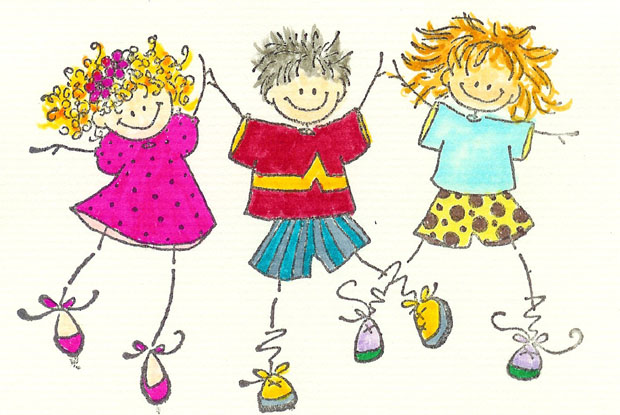 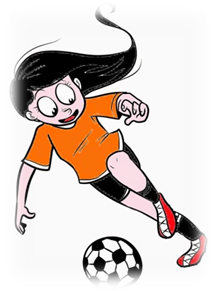 PRESENTACIÓN Y RECOGIDA DE INSCRIPCIONES EL LUNES 15 de julioA las 11 hrs en EL PABELLÓN                                                    APUNTATE YA!!!!